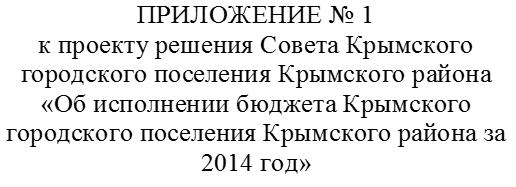 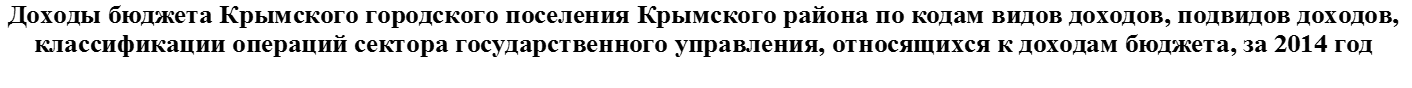 (тыс. рублей)(тыс. рублей)Наименование показателяКод дохода по бюджетной классификацииУтвержденные бюджетные назначенияКассовое исполнениеПроцент исполнения %12345Доходы бюджета - Всегох350 560,8352 917,1101Налоговые и неналоговые доходы1  00  00000  00  0000  000155 755,0158 965,0102Налог на доходы физических лиц1  01  02000  01  0000  11080 898,082 501,2102Акцизы1  03  02000  01  0000  1105 849,05 932,9101Единый сельскохозяйственный налог1  05  03010  01  0000  110443,0449,7102Налог на имущество физических лиц1  06  01000  10  0000  1105 760,05 873,3102Земельный налог1  06  06000  10  0000  11033 730,034 392,9102Задолженность по отмененным налогам1  09  04053  10  0000  11034,034,7102Доходы, получаемые в виде арендной платы за земельные участки, государственная собственность на которые не разграничена и которые расположены в границах поселений, а также средства от продажи права на заключение договоров аренды указанных земельных участков1  11  05013  00  0000  12014 178,014 451,0102Доходы от сдачи в аренду имущества, находящегося в оперативном управлении органов управления поселений и созданных ими учреждений (за исключением имущества муниципальных бюджетных и автономных учреждений)1  11  05035  10  0000  12013 278,013 543,1102Доходы от перечисления части прибыли, остающейся после уплаты налогов и иных обязательных платежей муниципальных унитарных предприятий, созданных поселениями1  11  07015  10  0000  12053,054,0102Доходы от оказания платных услуг (работ) и компенсации затрат государства1  13  02995  10  0000  1301 520,01 549,7102Доходы от продажи земельных участков, государственная собственность на которые не разграничена и которые расположены в границах поселений1  14  06013  10  0000  4308 403,08 568,9102Прочие поступления от денежных взысканий (штрафов) и иных сумм в возмещение ущерба, зачисляемые в бюджеты поселений1  16  90050  10  0000  140264,0269,0102Невыясненные поступления, зачисляемые в бюджеты поселений1  17  01050  10  0000  180 0,0-2 956,0хПрочие неналоговые доходы бюджетов поселений1  17  05050  10  0000  180 -8 655,0-5 699,466Безвозмездные поступления2  00  00000  00  0000  000194 805,8193 952,1100Безвозмездные поступления от других бюджетов бюджетной системы Российской Федерации2  02  00000  00  0000  000294 761,1294 761,1100Дотации бюджетам поселений на выравнивание бюджетной обеспеченности2  02  01001  10  0000  1512 026,32 026,3100Субсидии бюджетам субъектов Российской Федерации и муниципальных образований (межбюджетные субсидии)2  02  02000  00  0000  151190 118,6190 118,6100Субсидии бюджетам на реализацию федеральных целевых программ2  02  02051  00  0000  1513 588,23 588,2100Прочие субсидии бюджетам поселений2  02  02999  10  0000  151186 530,4186 530,4100Субвенции бюджетам субъектов Российской Федерации и муниципальных образований 2  02  03000  00  0000  151102 286,7102 286,7100Субвенции местным бюджетам на выполнение передаваемых полномочий субъектов Российской Федерации 2  02  03024  10  0000  15113,013,0100Прочие субвенции бюджетам поселений2  02  03999  10  0000  151102 273,7102 273,7100Иные межбюджетные трансферты2  02  04000  00  0000  151329,5329,5100Межбюджетные трансферты, передаваемые бюджетам поселений, на подключение общедоступных библиотек Российской Федерации к сети Интернет и развитие системы библиотечного дела с учетом задачи расширения информационных технологий и оцифровки2  02  04041  10  0000  15129,529,5100Прочие межбюджетные трансферты, передаваемые бюджетам2  02  04999  10  0000  151300,0300,0100Прочие безвозмездные поступления2  07  05030  10  0000  1802 895,02 950,0102Возврат остатков субсидий, субвенций и иных межбюджетных трансфертов, имеющих целевое назначение, прошлых лет из бюджетов поселений2  19  05000  10  0000  151-102 850,3-103 759,0101Начальник финансового управления администрации Крымскогогородского поселения Крымского районаЧиркова С.